ＮＰＯ法人大富士ＦＣ　土曜スクール　入会申込書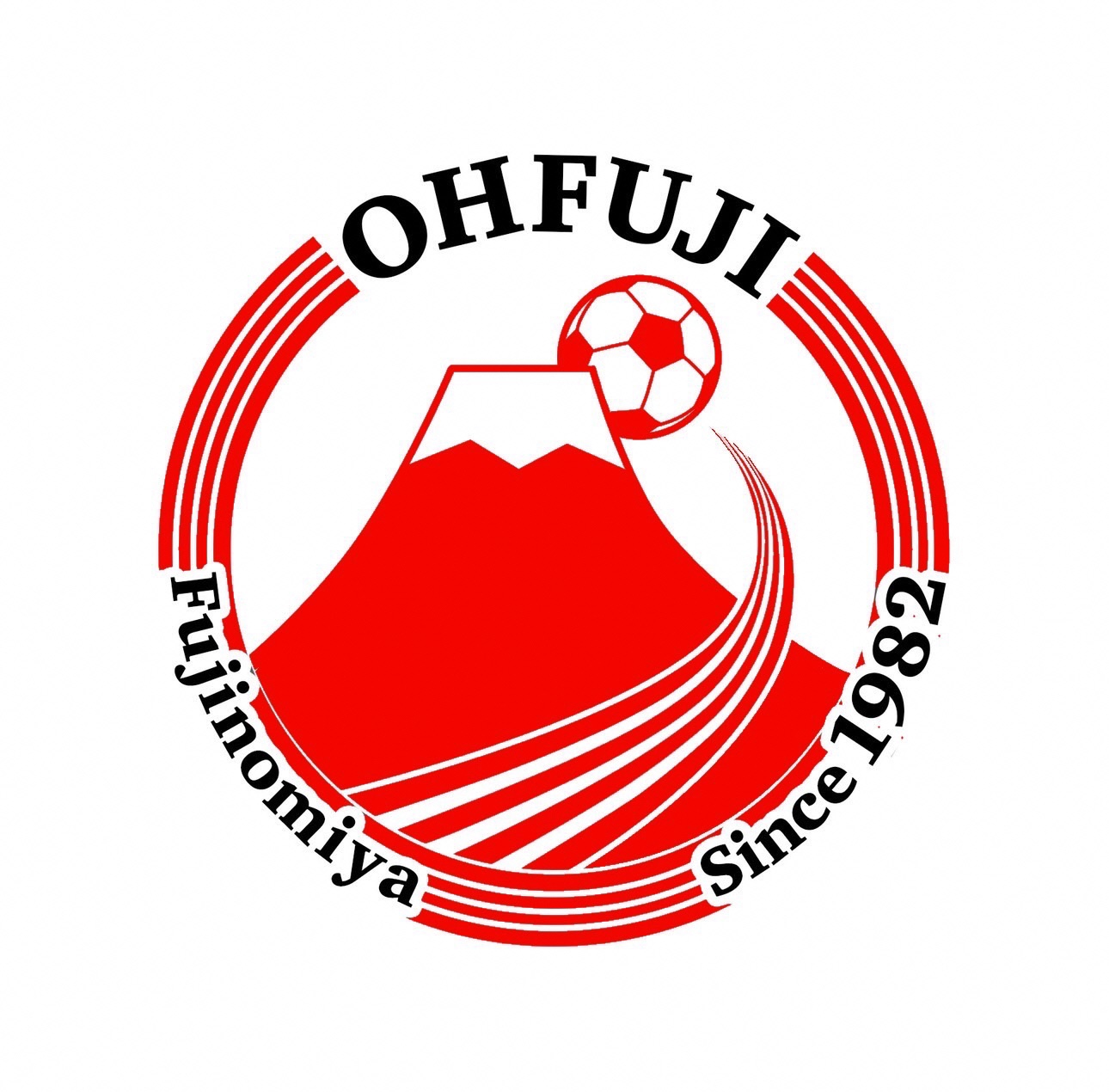 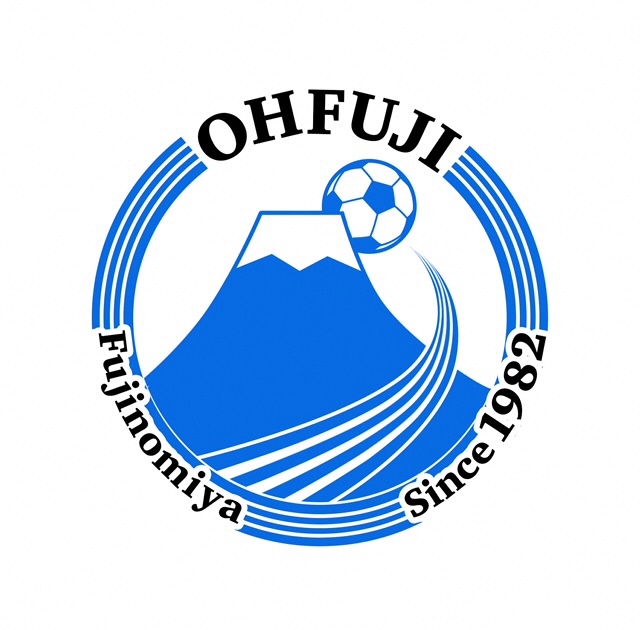 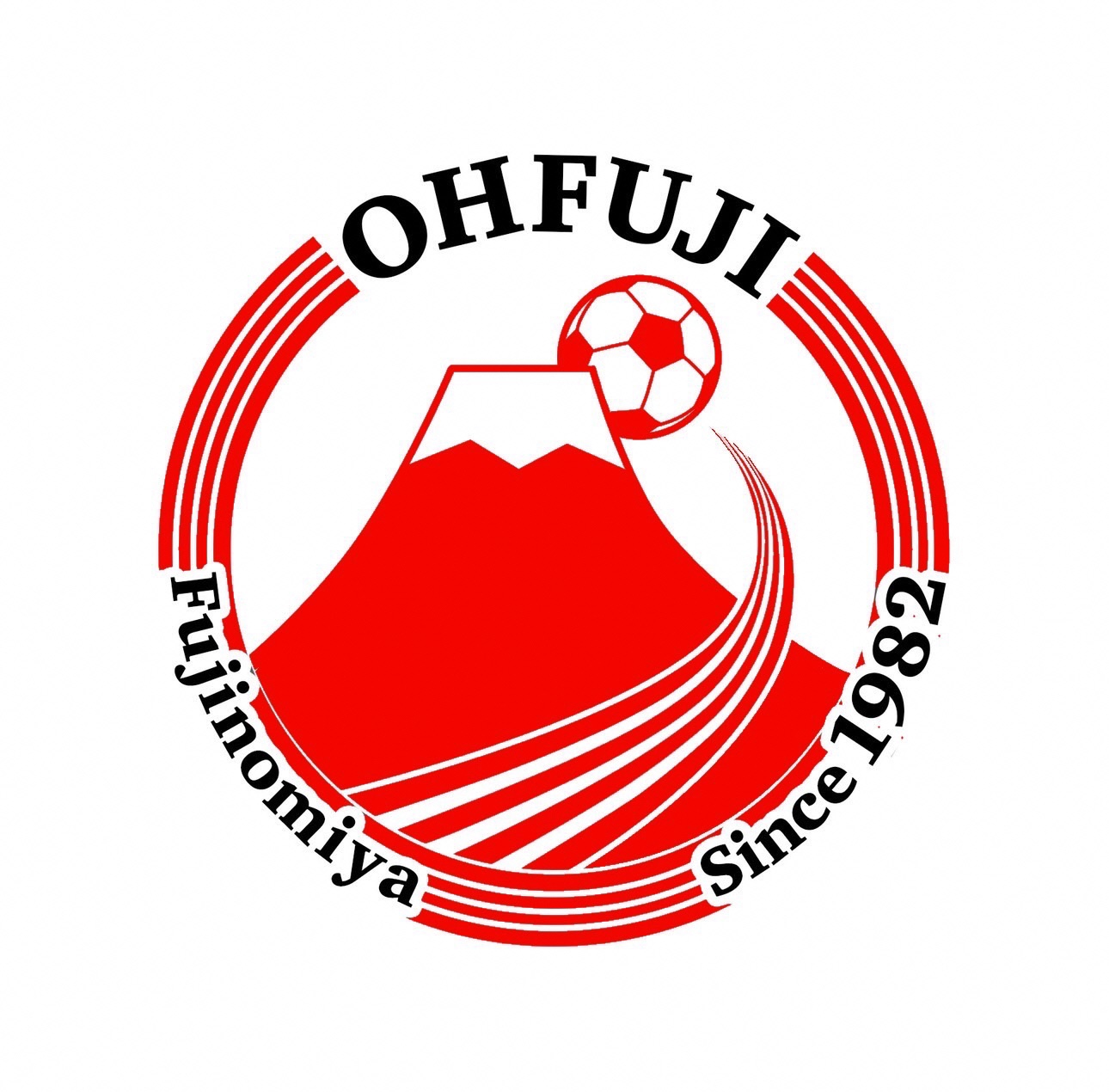 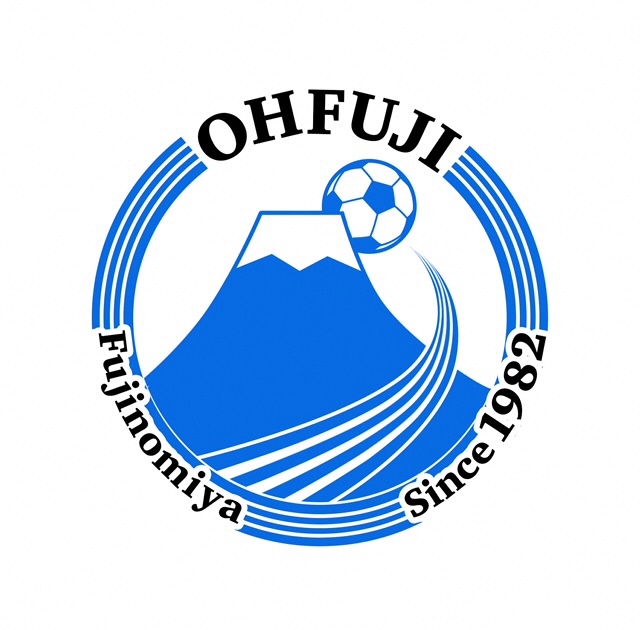 スクール規約に同意の上、ＮＰＯ法人大富士ＦＣが実施する土曜スクールに入会を希望します。令和　　　年　　　月　　　日　　　　　　　　　　　園　　年少　・　年中　・　年長　　　　　　　　　　　　　　　　　小学校　　　　年生フリガナ幼児・児童氏名　　　　　　　　　　　　　　　　　　　　　　　　　　　　　　　生年月日　　　　平成　・　令和　　　　　　年　　　　　　月　　　　　　日　　　　　　保護者氏名　　　　　　　　　　　　　　　　　　　　　　　　　　　　㊞　　　　　　　　　〒住　　所　　　　　　　　　　　　　　　　　　　　　　　　　　　　　　　　　　電話番号　　　　　　　　　　　　　　　　　　　　　　　　　　　　　　　　　　提出先：クラブスタッフに提出してください。ＮＰＯ法人大富士ＦＣ　土曜スクール　退会届都合により、ＮＰＯ法人大富士ＦＣが実施する土曜スクールを退会します。令和　　　年　　　月　　　日フリガナ幼児・児童氏名　　　　　　　　　　　　　　　　　　　　　　　　　　　　　　　保護者氏名　　　　　　　　　　　　　　　　　　　　　　　　　　　　㊞　　　　提出先：クラブスタッフに提出してください。